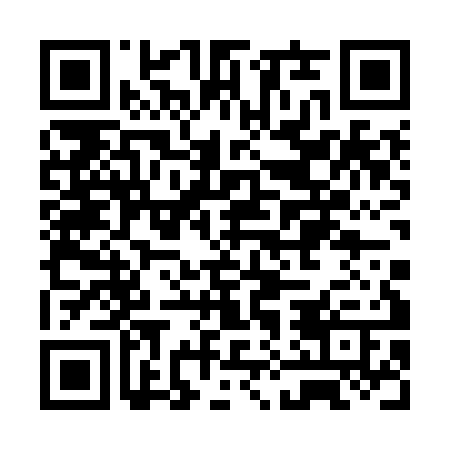 Ramadan times for Mundrabilla, AustraliaMon 11 Mar 2024 - Wed 10 Apr 2024High Latitude Method: NonePrayer Calculation Method: Muslim World LeagueAsar Calculation Method: ShafiPrayer times provided by https://www.salahtimes.comDateDayFajrSuhurSunriseDhuhrAsrIftarMaghribIsha11Mon4:034:035:2611:383:105:515:517:0812Tue4:044:045:2611:383:095:505:507:0713Wed4:054:055:2711:383:085:485:487:0514Thu4:064:065:2811:383:085:475:477:0415Fri4:074:075:2811:373:075:465:467:0316Sat4:074:075:2911:373:065:455:457:0117Sun4:084:085:3011:373:055:435:437:0018Mon4:094:095:3111:373:055:425:426:5919Tue4:104:105:3111:363:045:415:416:5720Wed4:114:115:3211:363:035:405:406:5621Thu4:114:115:3311:363:025:385:386:5522Fri4:124:125:3311:353:025:375:376:5323Sat4:134:135:3411:353:015:365:366:5224Sun4:134:135:3511:353:005:345:346:5125Mon4:144:145:3511:342:595:335:336:4926Tue4:154:155:3611:342:585:325:326:4827Wed4:164:165:3711:342:585:315:316:4728Thu4:164:165:3711:342:575:295:296:4629Fri4:174:175:3811:332:565:285:286:4430Sat4:184:185:3911:332:555:275:276:4331Sun4:184:185:3911:332:545:265:266:421Mon4:194:195:4011:322:535:245:246:402Tue4:204:205:4111:322:535:235:236:393Wed4:204:205:4111:322:525:225:226:384Thu4:214:215:4211:312:515:215:216:375Fri4:224:225:4311:312:505:195:196:366Sat4:224:225:4311:312:495:185:186:347Sun4:234:235:4411:312:485:175:176:338Mon4:244:245:4511:302:475:165:166:329Tue4:244:245:4511:302:465:145:146:3110Wed4:254:255:4611:302:465:135:136:30